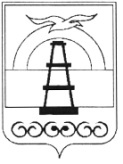 РОССИЙСКАЯ ФЕДЕРАЦИЯСАХАЛИНСКАЯ ОБЛАСТЬКОМИТЕТ ПО УПРАВЛЕНИЮ МУНИЦИПАЛЬНЫМ ИМУЩЕСТВОМ И ЭКОНОМИКЕ МУНИЦИПАЛЬНОГО ОБРАЗОВАНИЯ ГОРОДСКОЙ ОКРУГ «ОХИНСКИЙ»п р и к а з 				                   		г. Оха В соответствии со статьей 353.1. Трудового кодекса Российской Федерации, статьей 2 Закона Сахалинской области от 24.03.2011 № 27-ЗО «О ведомственном контроле за соблюдением трудового законодательства и иных нормативных правовых актов, содержащих нормы трудового права», Положением о комитете по управлению муниципальным имуществом и экономике муниципального образования городской округ «Охинский», утвержденным постановлением администрации муниципального образования городской округ «Охинский» от 24.02.2016 № 97, руководствуясь положением о ведомственном контроле за соблюдением трудового законодательства и иных нормативных правовых актов, содержащих нормы трудового права в муниципальных унитарных предприятиях, подведомственных комитету по управлению муниципальным имуществом и экономике муниципального образования городской округ «Охинский», утвержденным приказом от 26.02.2018 № 26-П, ПРИКАЗЫВАЮ:Утвердить прилагаемый план проведения проверок соблюдения трудового законодательства и иных нормативных правовых актов, содержащих нормы трудового права в муниципальных унитарных предприятиях, подведомственных комитету по управлению муниципальным имуществом и экономике муниципального образования городской округ «Охинский» на 2024 год.Разместить настоящий приказ на официальном сайте администрации муниципального образования городской округ «Охинский» (www.adm-okha.ru): раздел «Муниципальная власть», подраздел «КУМИиЭ».Контроль за исполнением настоящего приказа оставляю за собой.ПЛАНпроведения плановых проверок соблюдения трудового законодательства и иных нормативных правовых актов,содержащих нормы трудового права в муниципальных унитарных предприятиях, подведомственных комитету по управлению муниципальным имуществом и экономике муниципального образования городской округ «Охинский» на 2024 годОб утверждении плана проведения плановых проверок соблюдения трудового законодательства и иных нормативных правовых актов, содержащих нормы трудового права на 2024 годПредседатель комитета по управлению муниципальным имуществом и экономике муниципального образования городской округ «Охинский»Д.В. ТерехинУтвержденприказом комитета по управлению муниципальным имуществом и экономике муниципального образования городской округ «Охинский»от 03.10.2023 № 92-П№ п/пНаименование юридического лица, деятельность которого подлежит проверкеМесто фактического осуществления деятельности (населенный пункт, улица, номер дома)Основной государственный регистрационный номер (ОГРН)Идентификационный номер налогового плательщика (ИНН)Основание проведенияпроверкиОснование проведенияпроверкиДата начала проведения проверкиСрок проведения плановой проверки (рабочих дней)Наименование юридического или физического лица, привлекаемого для проведения проверки№ п/пНаименование юридического лица, деятельность которого подлежит проверкеМесто фактического осуществления деятельности (населенный пункт, улица, номер дома)Основной государственный регистрационный номер (ОГРН)Идентификационный номер налогового плательщика (ИНН)Дата государственной регистрацииДата окончания последней проверкиДата начала проведения проверкиСрок проведения плановой проверки (рабочих дней)Наименование юридического или физического лица, привлекаемого для проведения проверки1Муниципальное казённое предприятие «Охинское автотранспортное предприятие» муниципального образования городской округ «Охинский»694490, Сахалинская область, г. Оха, ул. Комсомольская, дом 491106506000061650690782025.02.201004.12.202011.11.202420Комитет по управлению муниципальным имуществом и экономике муниципального образования городской округ «Охинский»